Twitter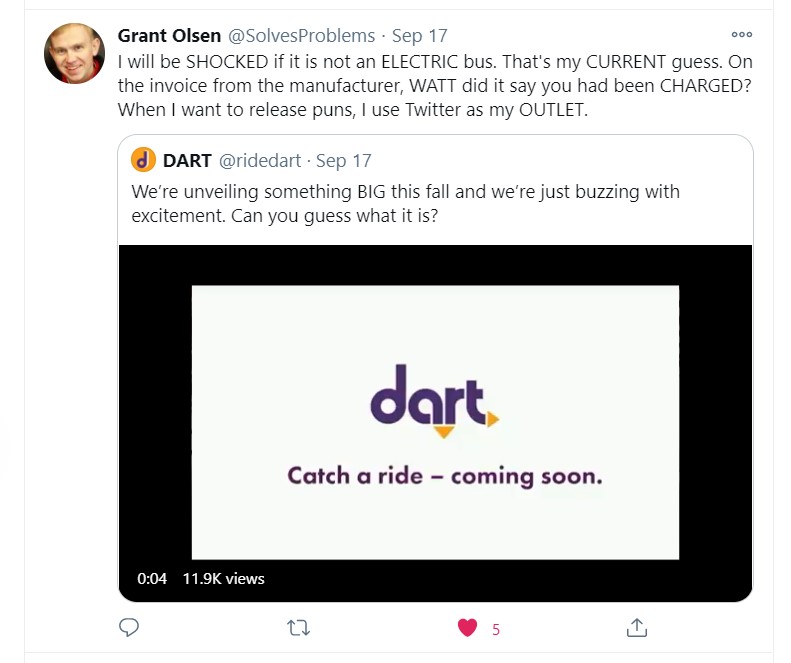 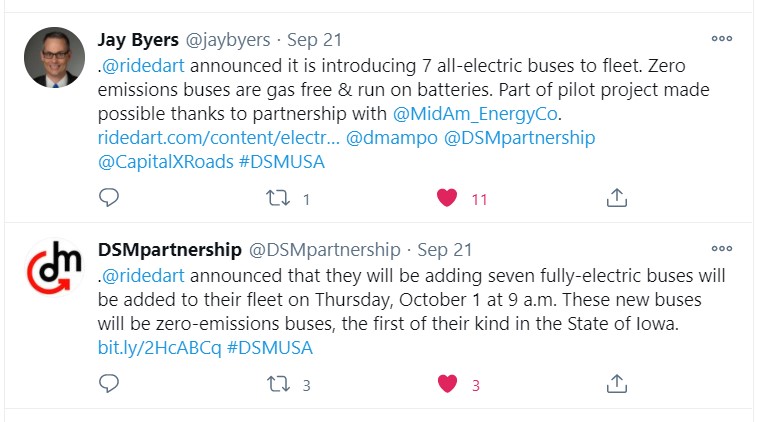 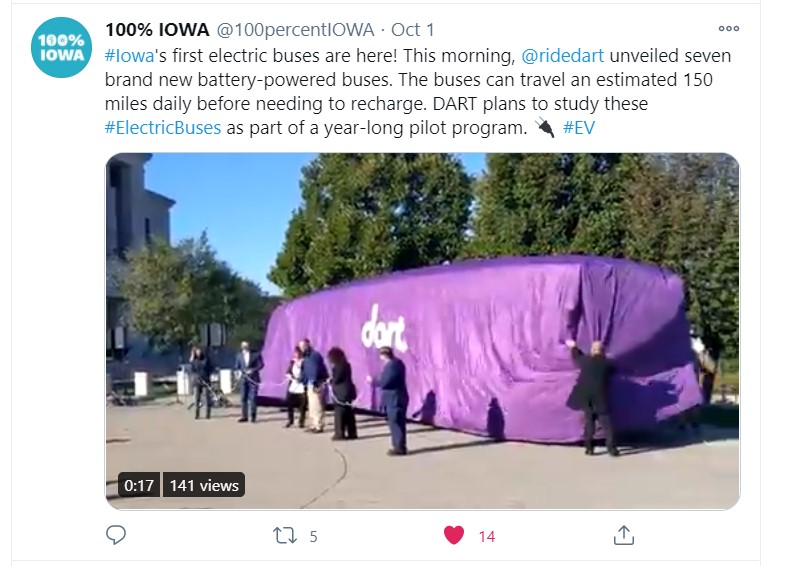 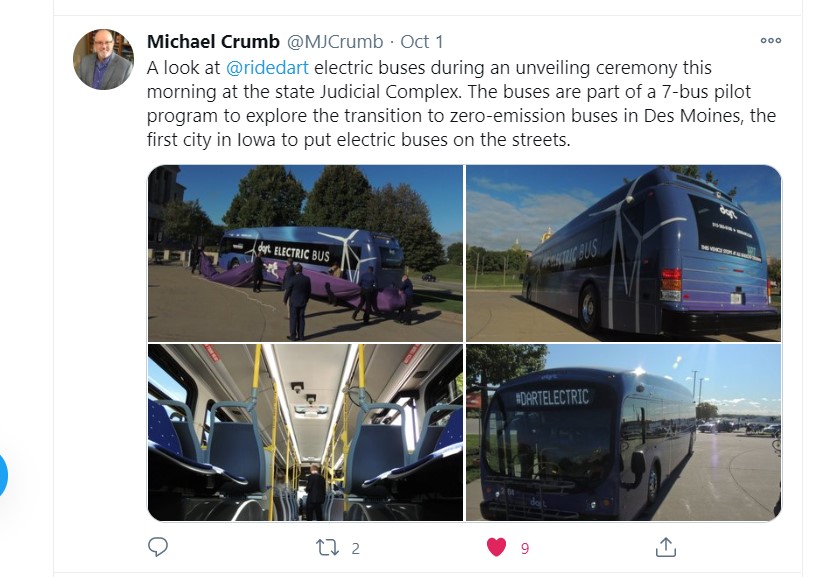 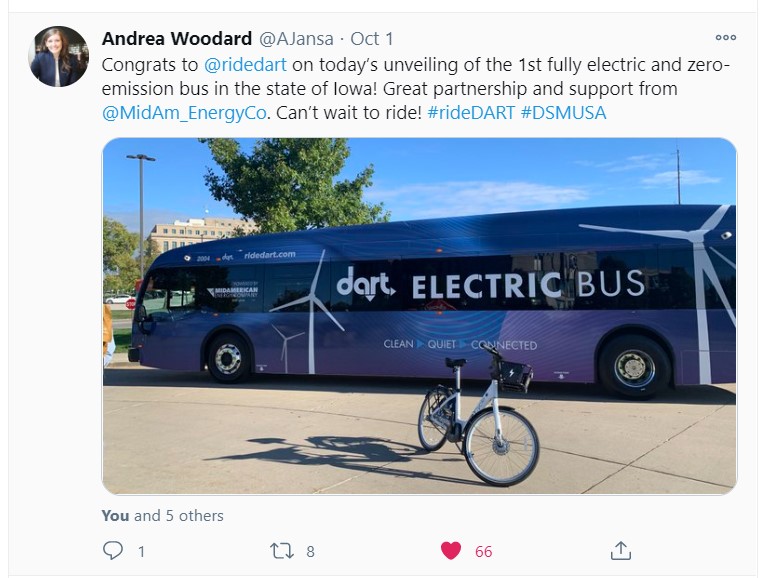 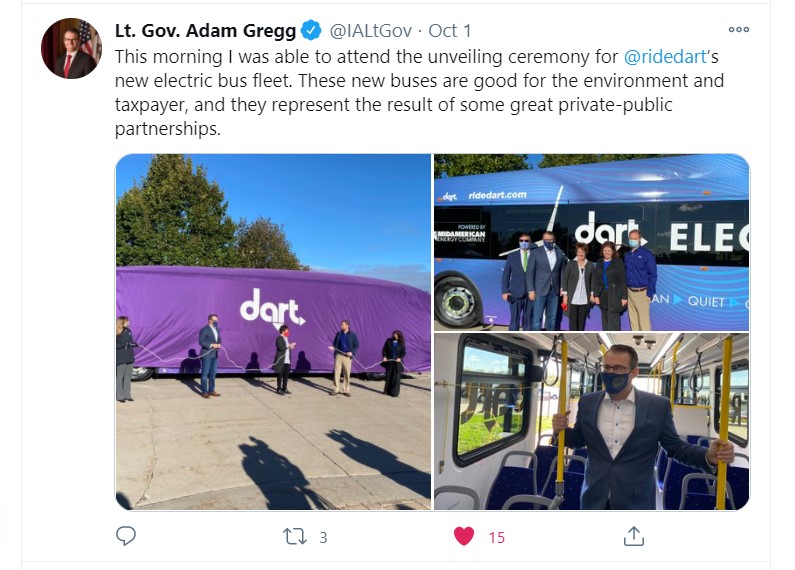 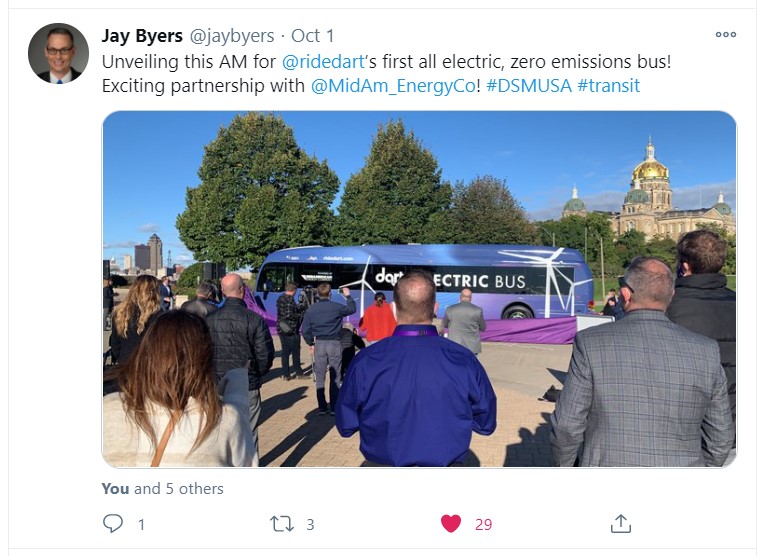 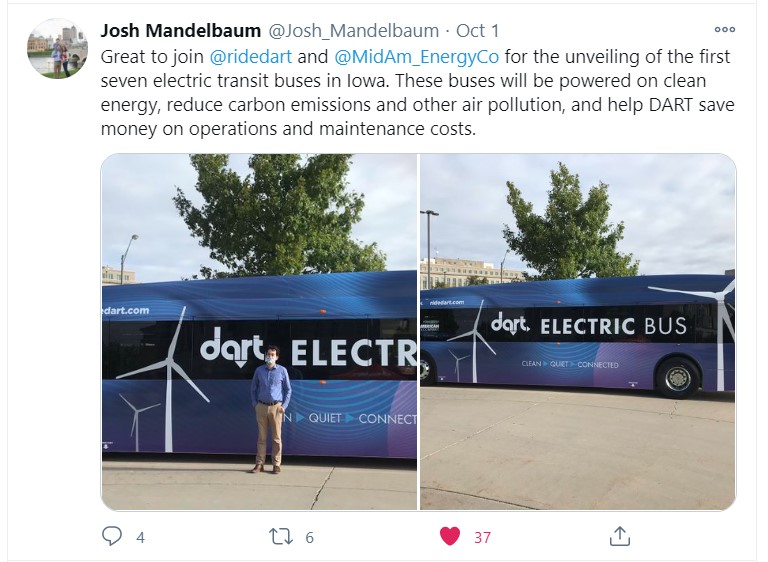 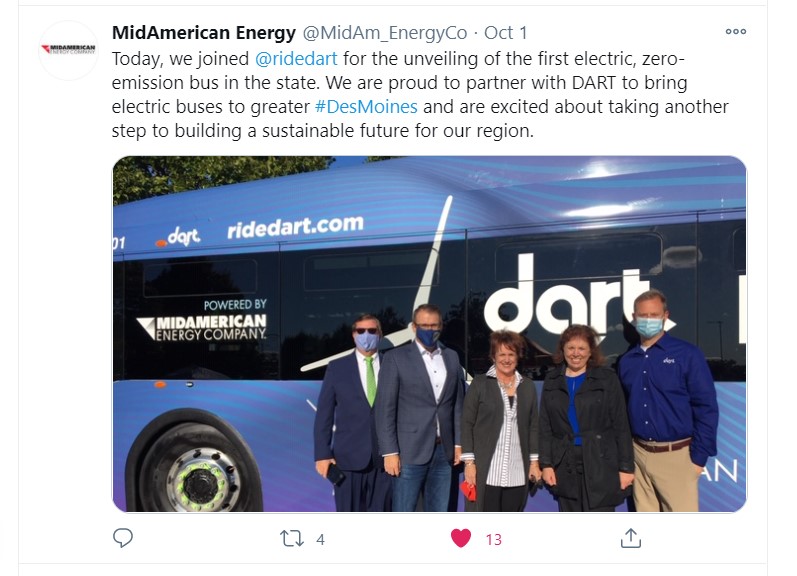 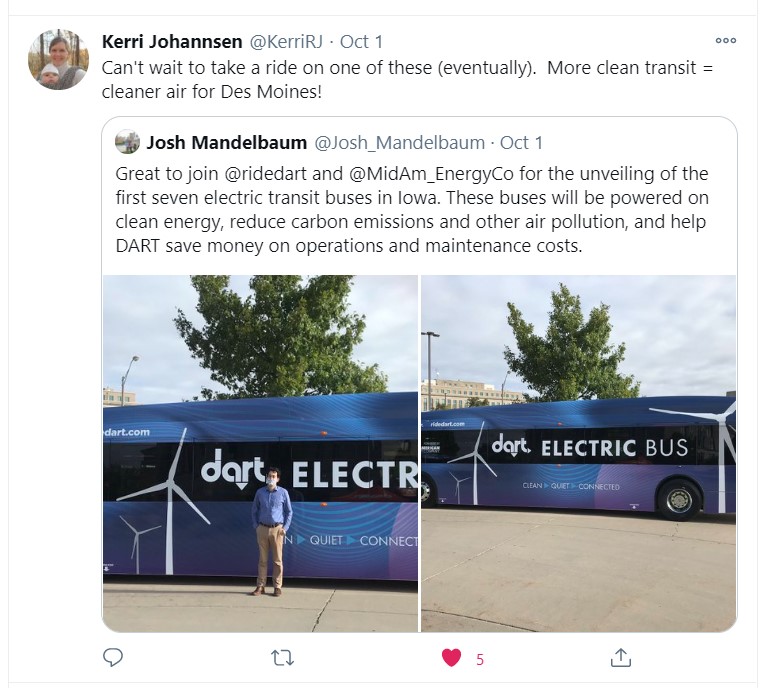 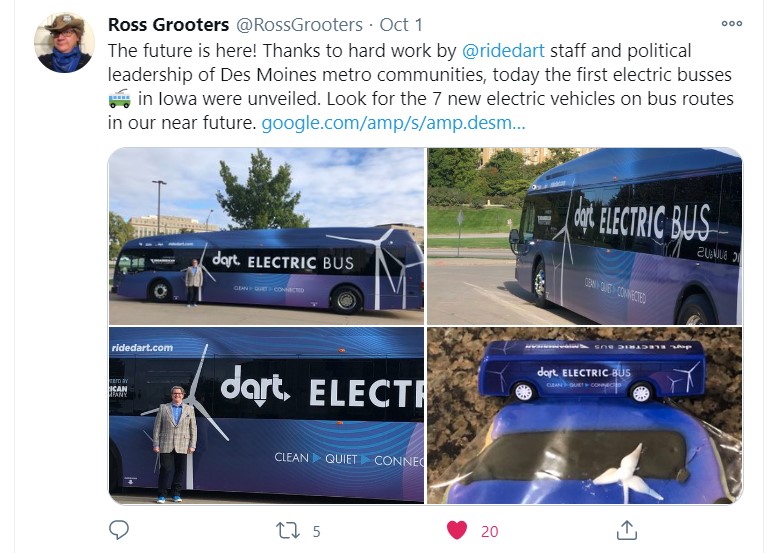 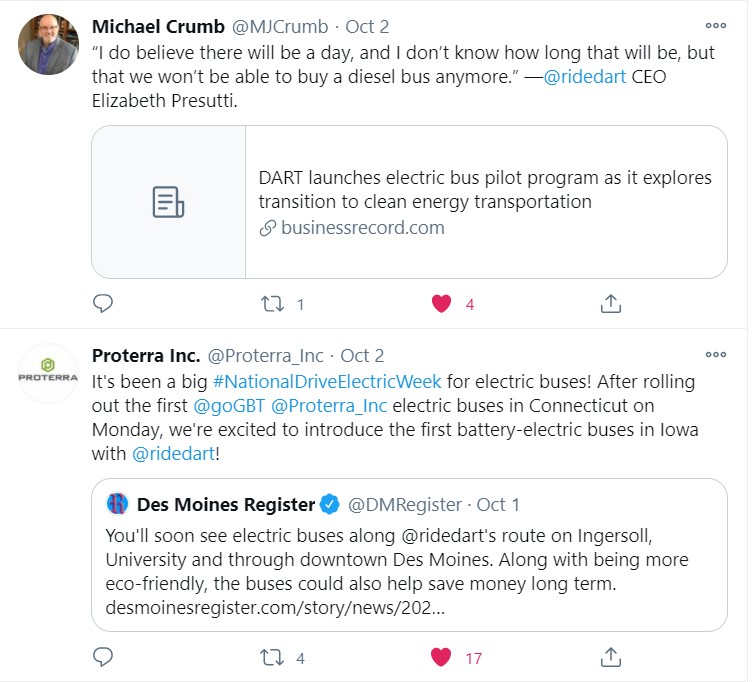 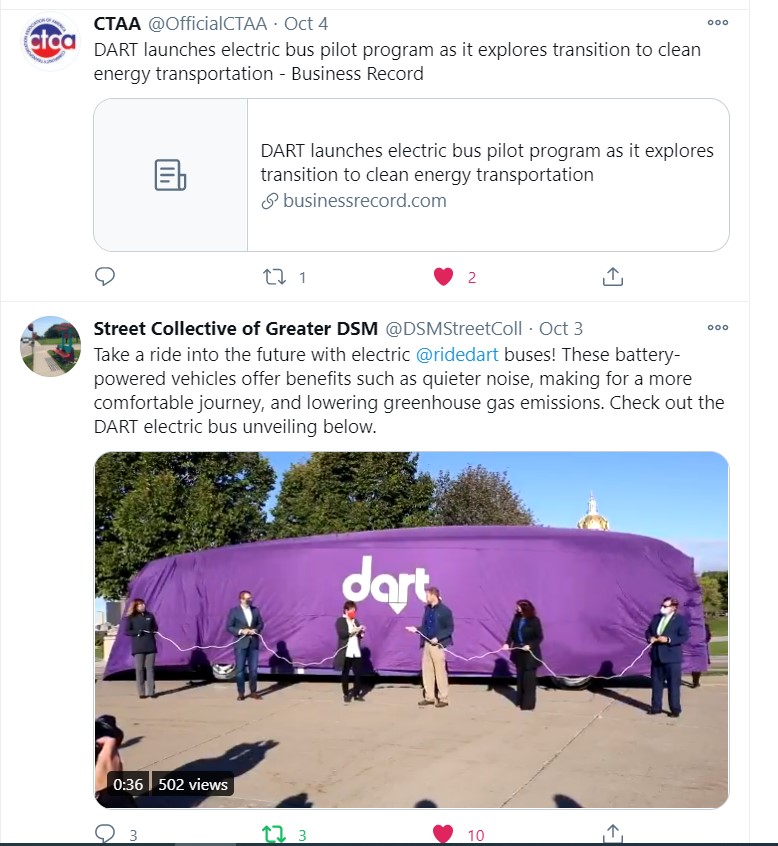 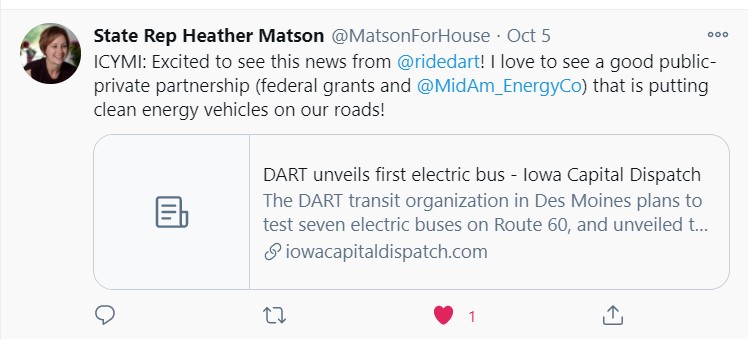 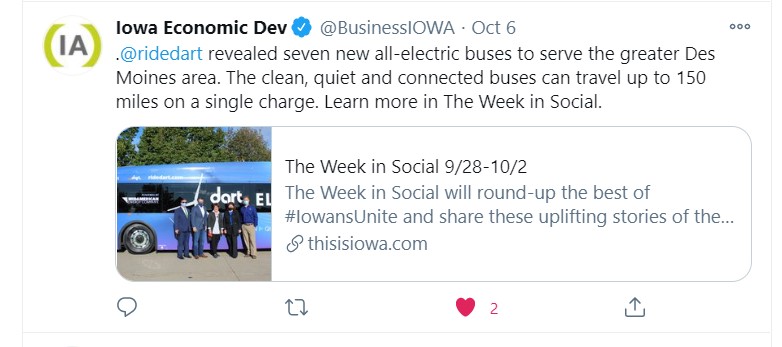 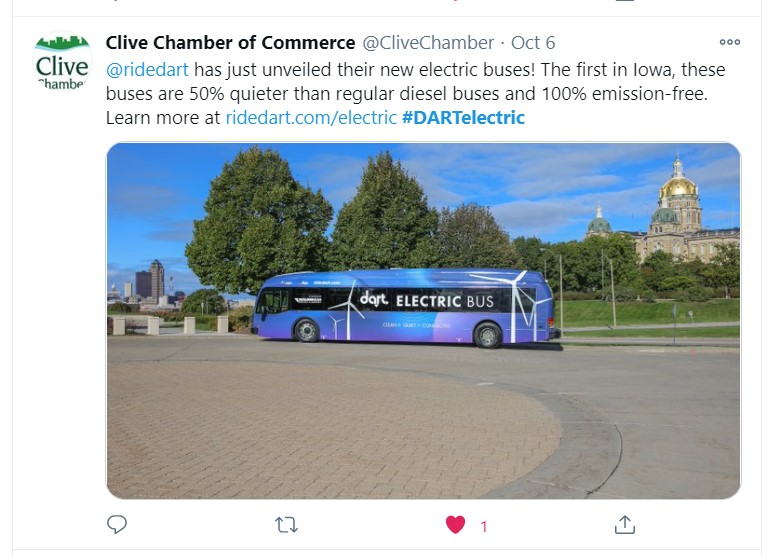 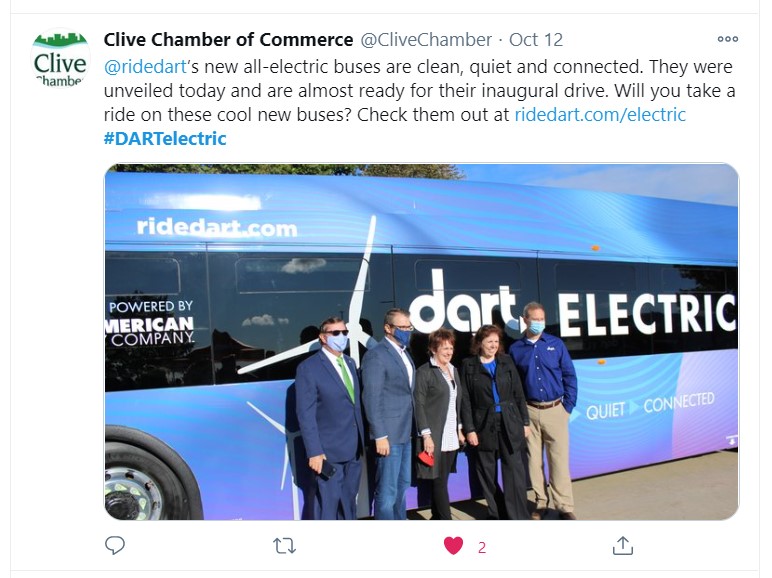 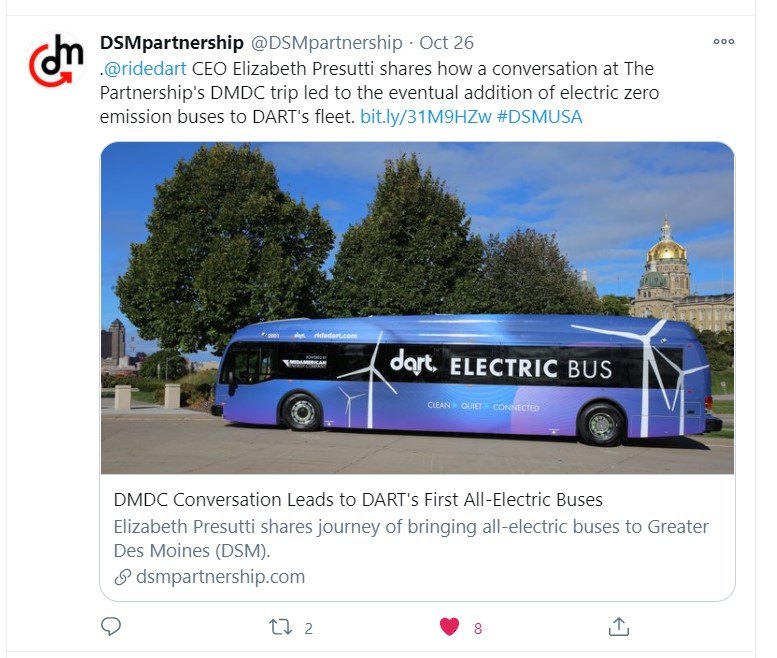 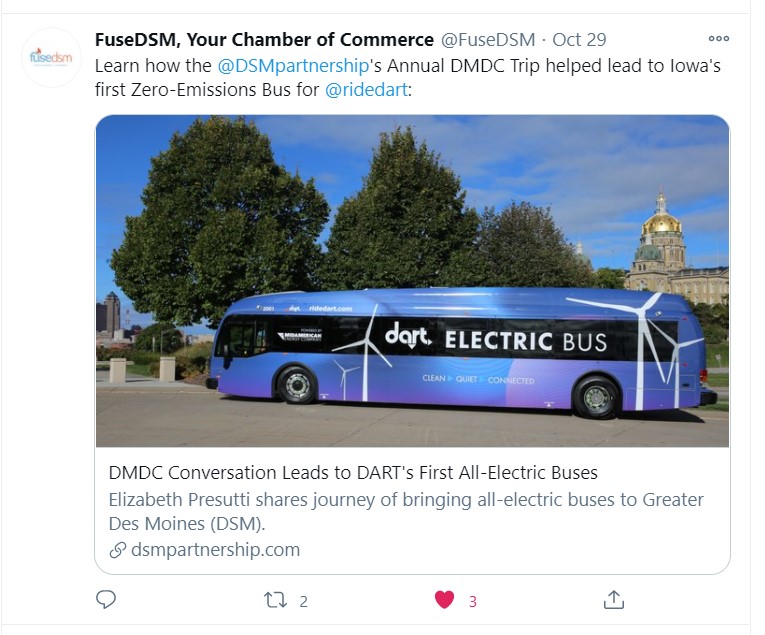 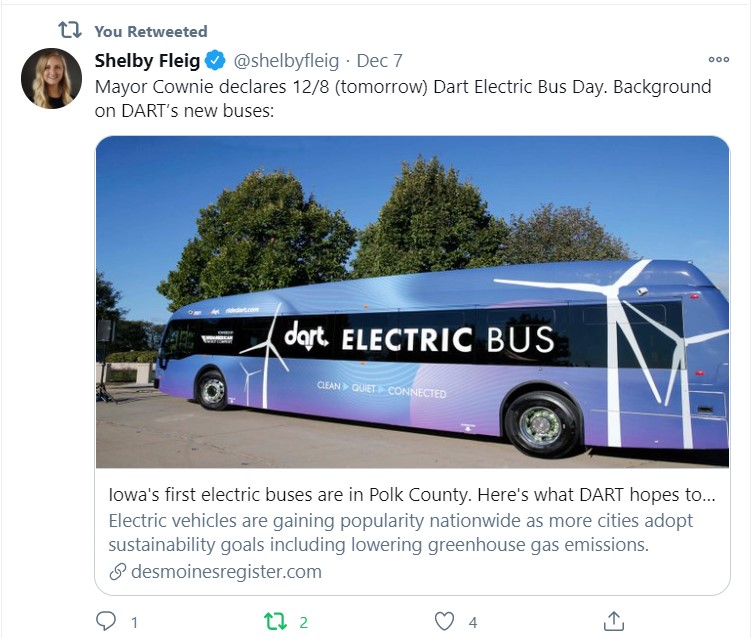 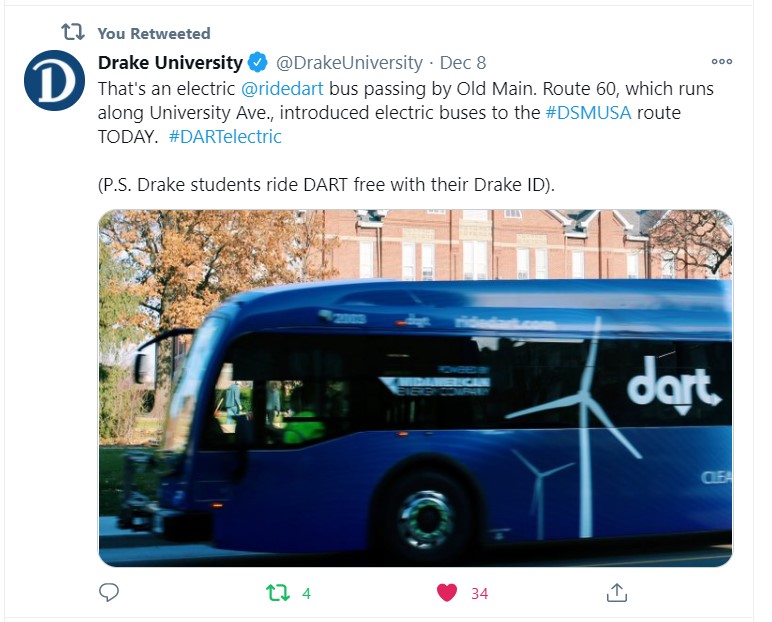 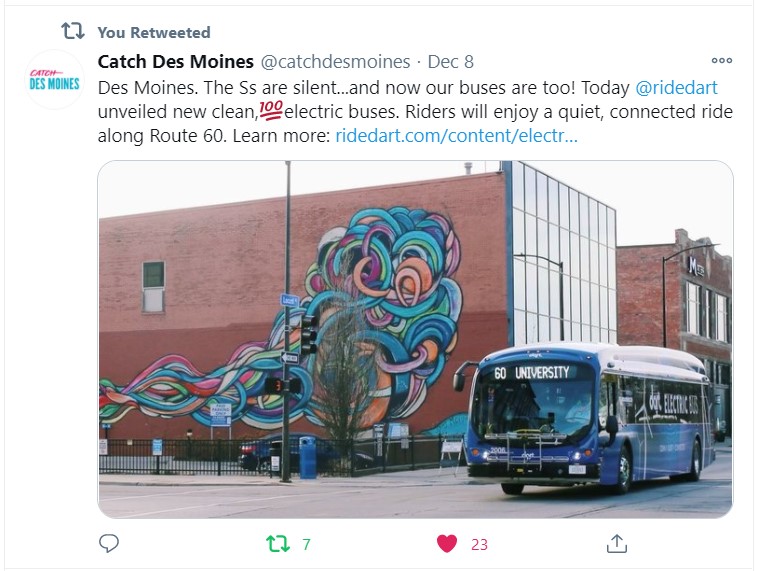 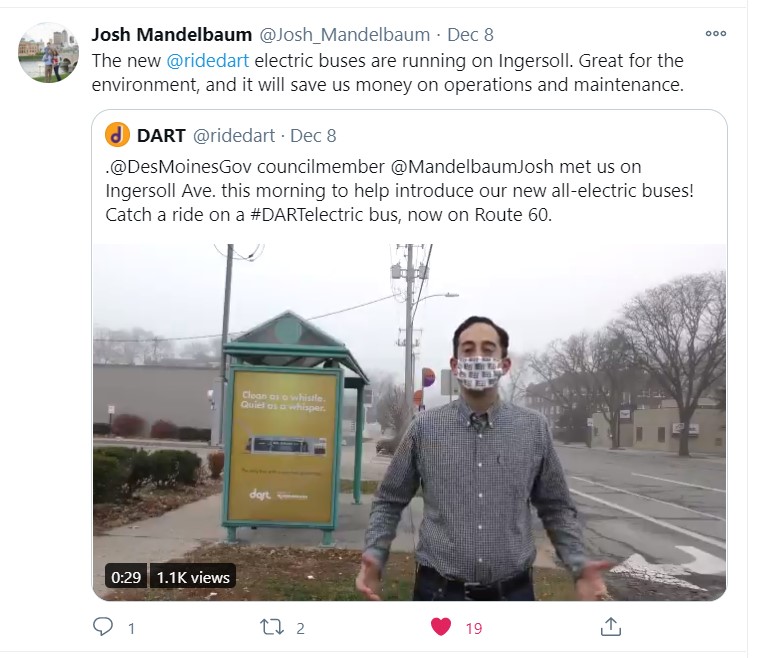 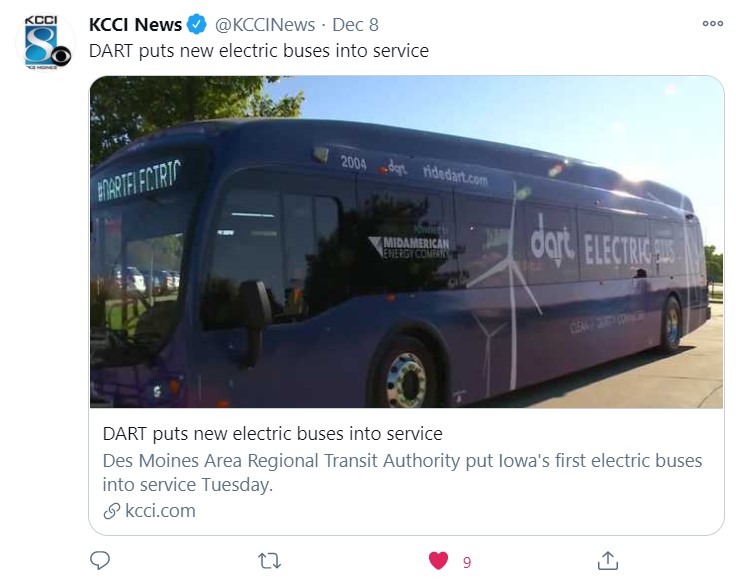 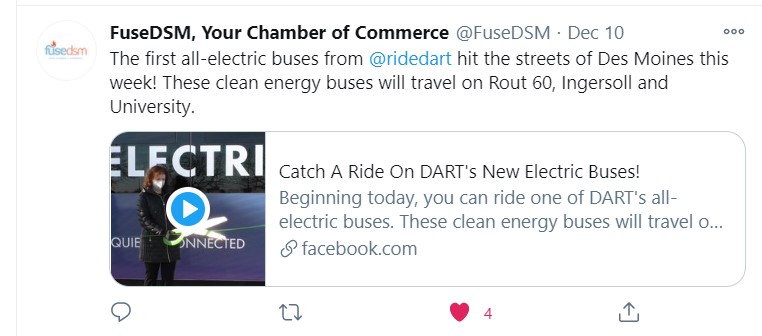 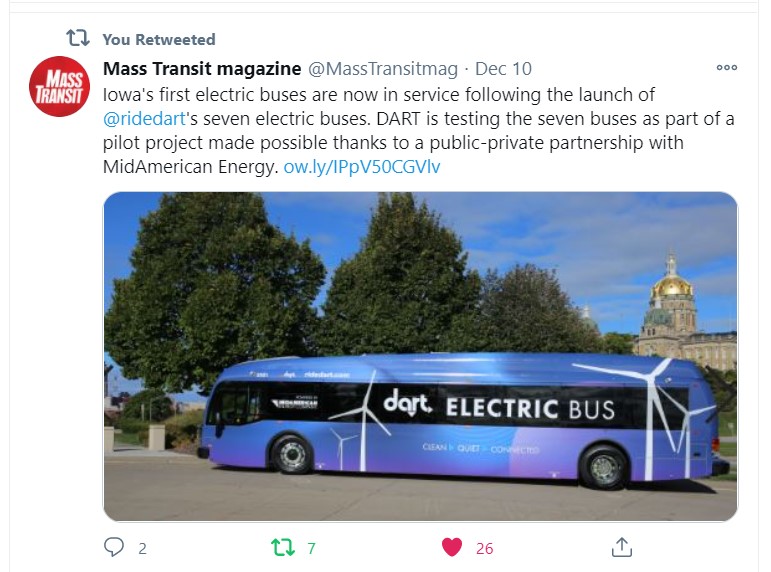 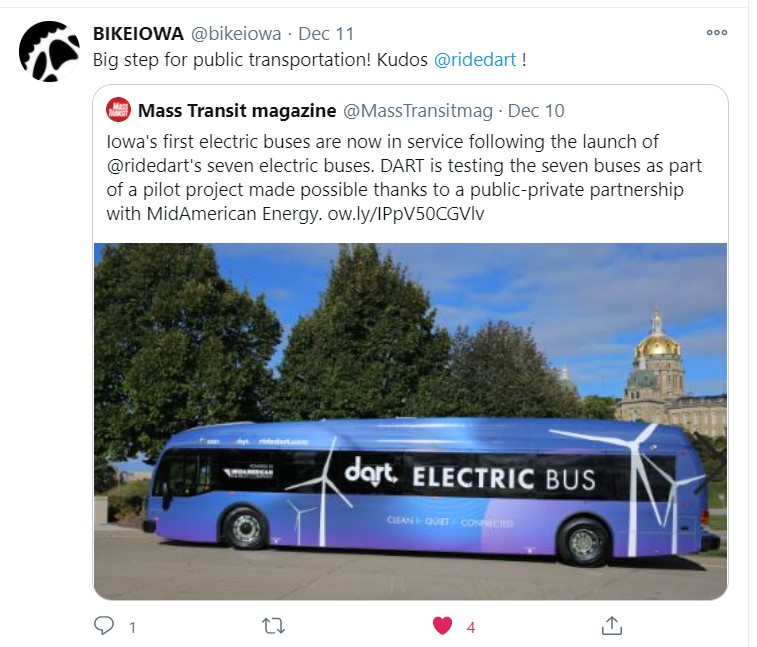 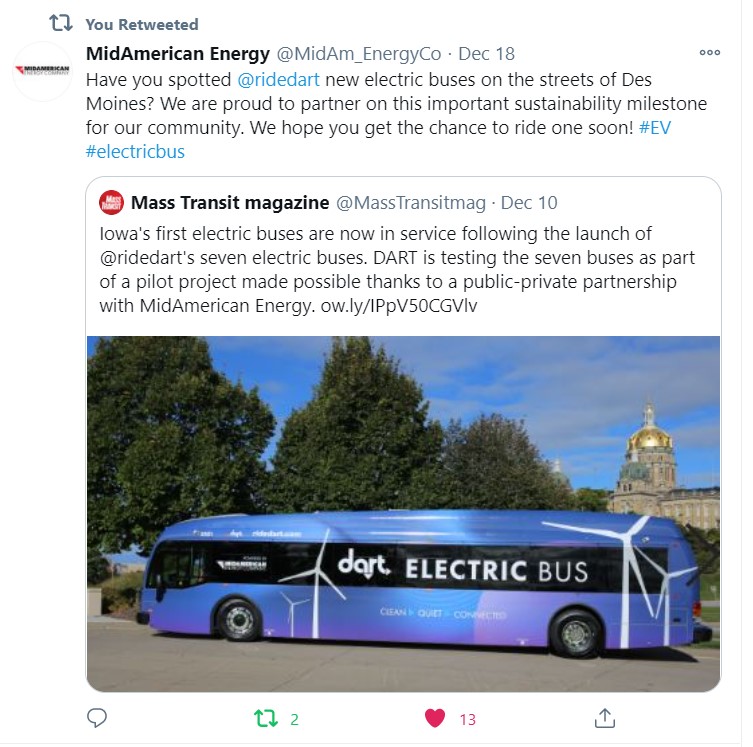 Facebook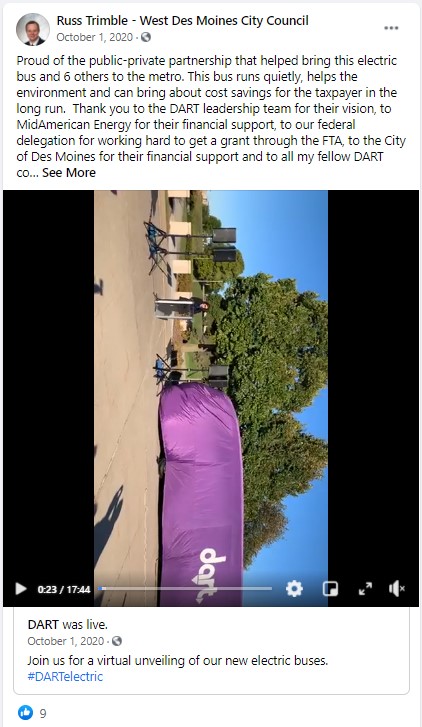 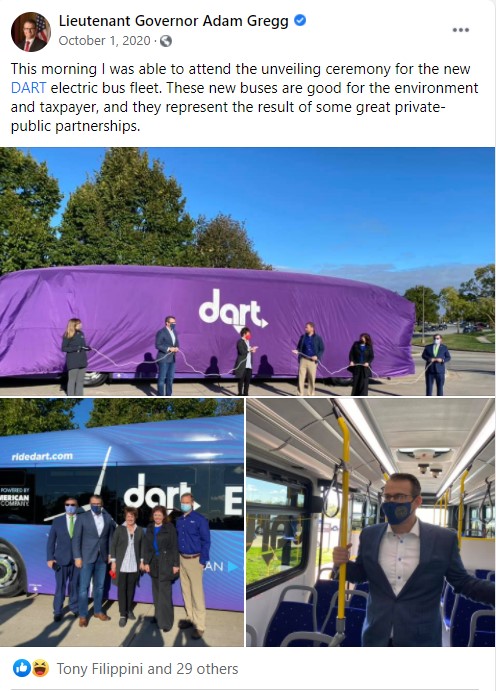 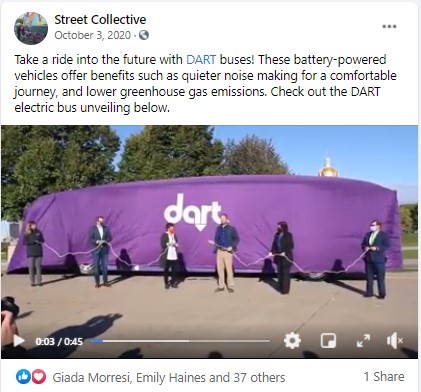 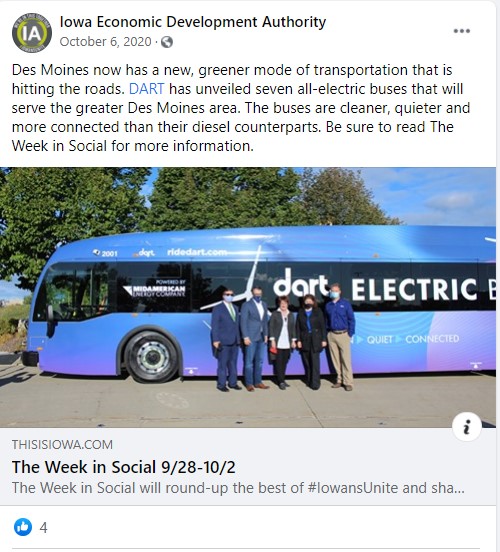 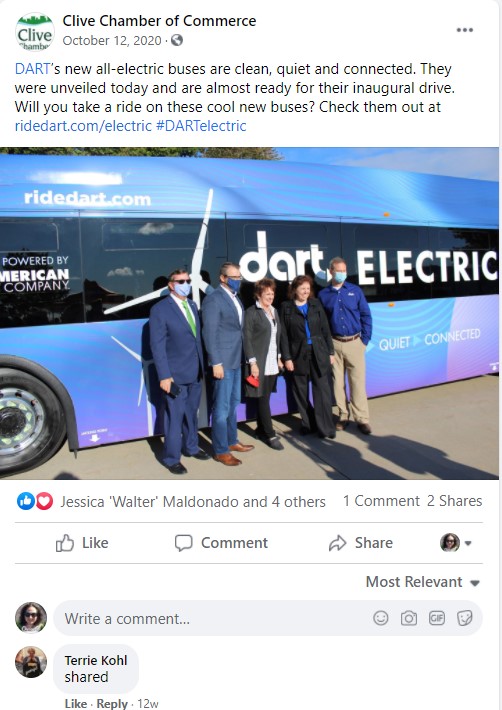 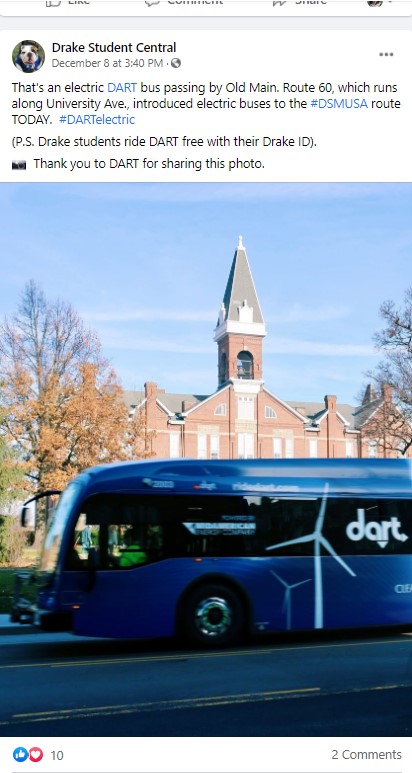 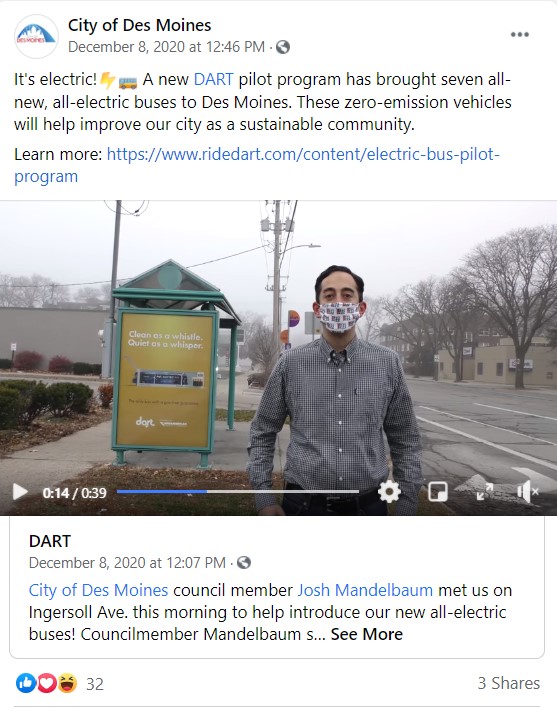 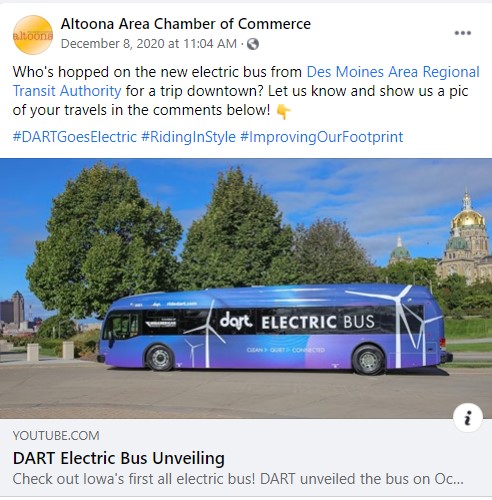 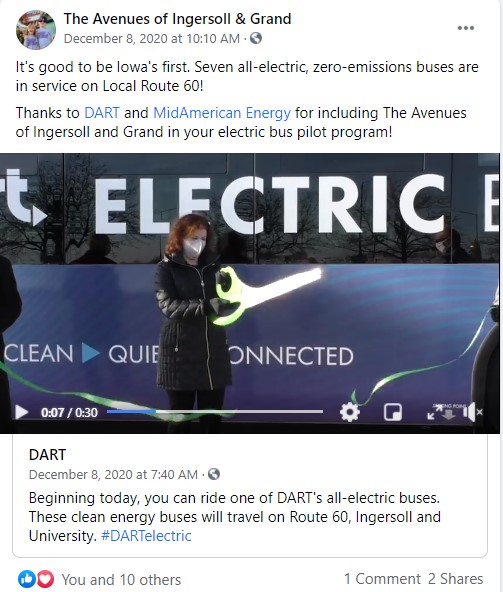 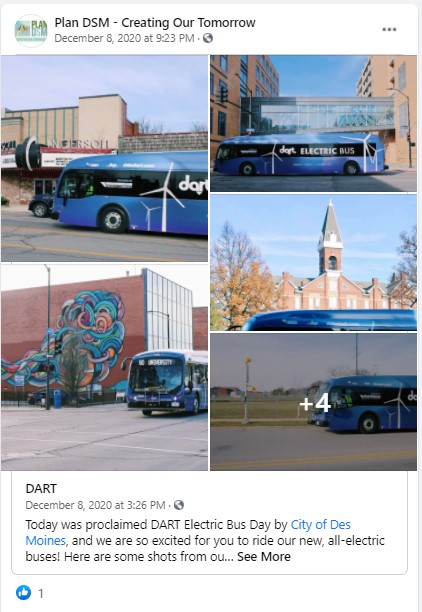 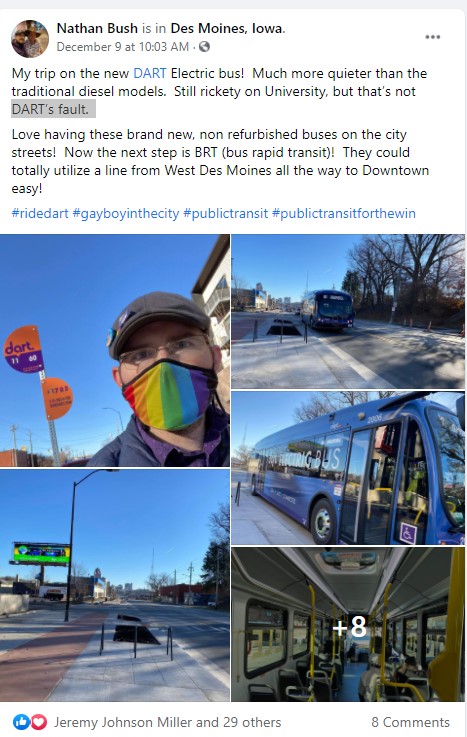 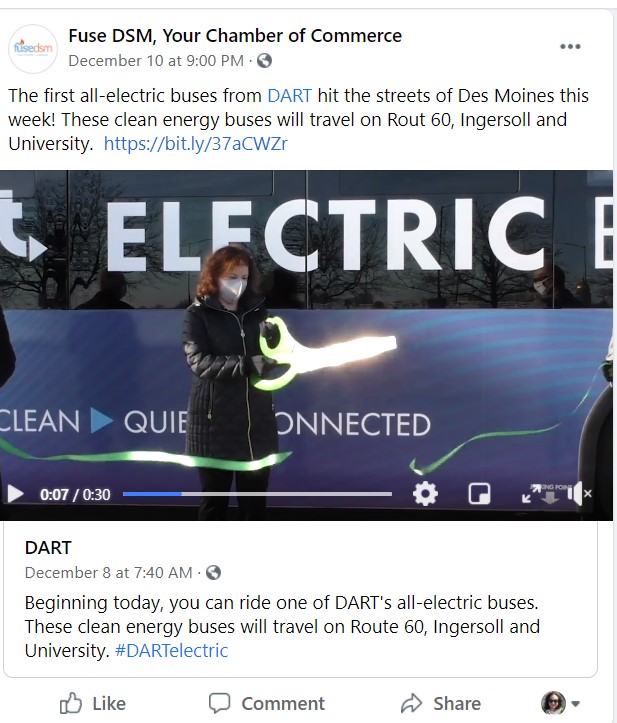 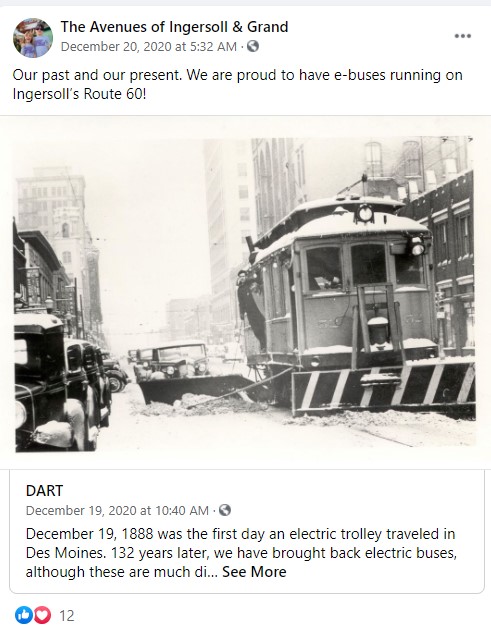 